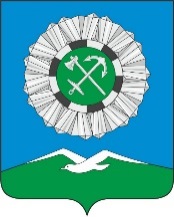 Российская ФедерацияИркутская областьСлюдянский районСЛЮДЯНСКОЕ МУНИЦИПАЛЬНОЕ ОБРАЗОВАНИЕГОРОДСКАЯ ДУМАРЕШЕНИЕ  г. Слюдянкаот 30.05.2019 № 48 IV-ГДОб отмене решения Думы Слюдянского муниципального образования №8 III-ГД от 31.01.2013 года «Об утверждении Положения об Общественной палате Слюдянского муниципального образования»В целях совершенствования системы муниципальных нормативных правовых актов Слюдянского муниципального образования и приведения их в соответствие с требованиями действующего законодательства, в соответствии со статьей 48 Федерального закона от 06.10.2003 года №131-ФЗ «Об общих принципах организации местного самоуправления в Российской Федерации», руководствуясь статьями 33, 37 Устава Слюдянского муниципального образования, зарегистрированного Главным управлением Министерства юстиции Российской Федерации по Сибирскому Федеральному округу от 23 декабря 2005 года №RU385181042005001, с изменениями и дополнениями, зарегистрированными Управлением Министерства юстиции Российской Федерации по Иркутской области от 9 ноября 2018 года №RU385181042018003,ГОРОДСКАЯ ДУМА решила:1. Отменить решение Думы Слюдянского муниципального образования №8 III-ГД от 31.01.2013 года «Об утверждении Положения об Общественной палате Слюдянского муниципального образования».2. Настоящее решение вступает в силу после дня его официального опубликования.3. Опубликовать настоящее решение в газете «Байкал Новости» или в приложении к данному периодическому изданию, а также разместить на официальном сайте администрации Слюдянского городского поселения Слюдянского района в сети Интернет.Глава Слюдянского муниципального образования                        					В.Н. СендзякПредседатель ДумыСлюдянского муниципального образования                                                    А.В. Тимофеев